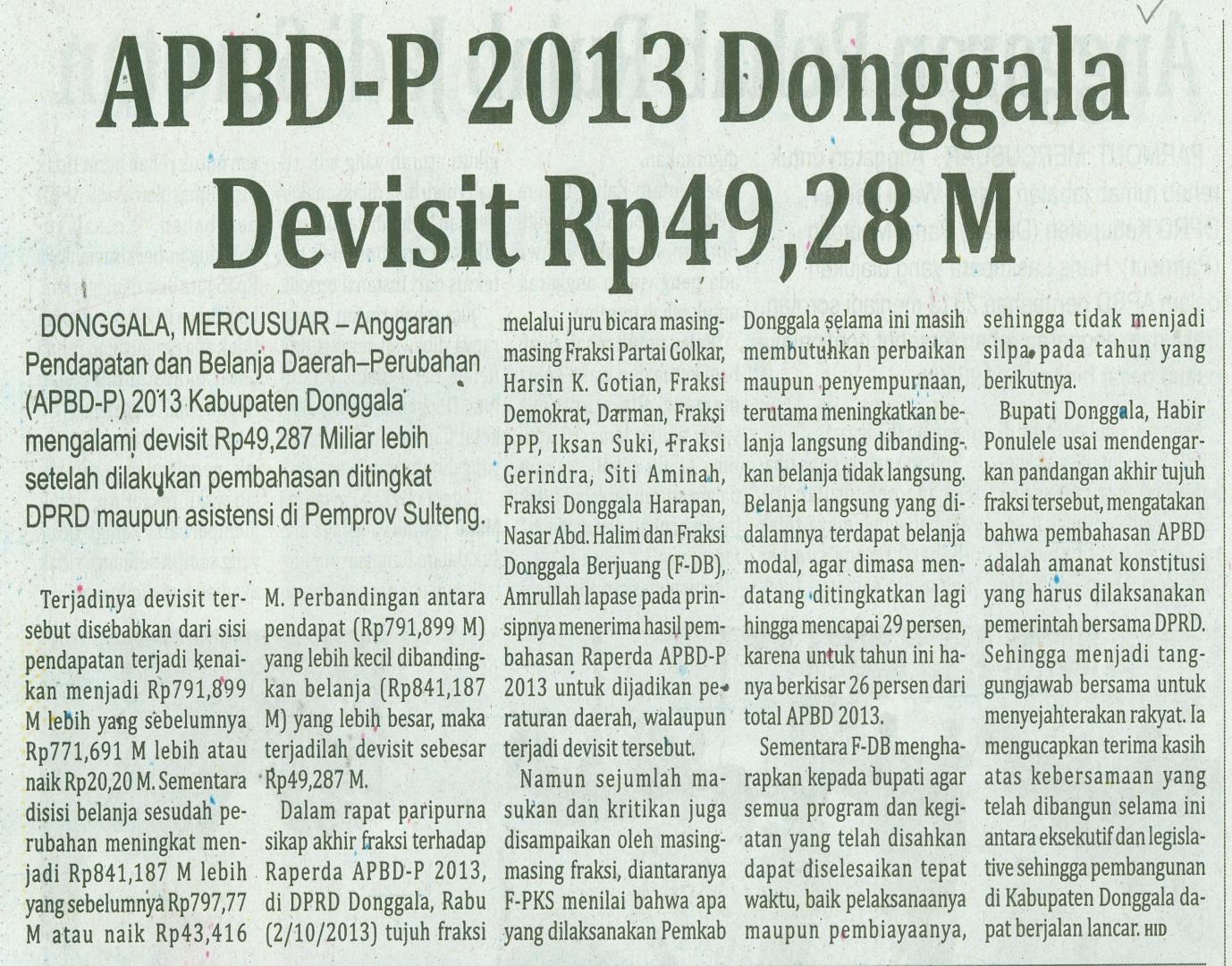 Harian    	:MercusuarKasubaudSulteng IHari, tanggal:Kamis, 03 Oktober 2013KasubaudSulteng IKeterangan:Hal. 13 Kolom 1-6KasubaudSulteng IEntitas:Kabupaten DonggalaKasubaudSulteng I